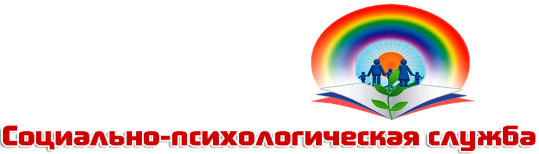 МБОУ СОШ № 50Рекомендации классным руководителям в работе с «трудными» подростками1. Ясно сформулировать взрослеющему человеку его права и обязанности, ограничить круг видов деятельности (которые ему разрешены и доступны) и ответственность за них. Настаивать на соблюдении принятых «правил игры», самим соблюдать их в тех случаях, когда другой стороне этого не удается. Быть терпеливым и помнить, чтобы избавиться от нежелательных привычек, нужны долгие месяцы. 2. В конфликтных ситуациях не стараться одержать победу любой ценой - мы тоже имеем право менять взгляды, мы не гарантированы от ошибок, кое в чем можем и уступить. 3. Действовать только тактическим маневром и никогда - прямой атакой. Выслушивать все, не реагируя тотчас же, и только потом, выбрав подходящий момент, без раздражения высказать свое мнение, вносящее поправки в услышанное. Вскрывать причины неправильных взглядов подростка, показывать, в чем ошибочность его рассуждений, и таким путем развивать и направлять его мыслительный процесс, обеспечивая необходимыми источниками. 4. Быть самокритичными, принципиальными, стараться настолько укрепить доверие молодого человека, чтобы он делился с нами своими возможными неприятностями. 5. Не ставить на подростке крест, ведь его обостренное самолюбие и социальная поза возникли именно вследствие предыдущих социальных сбоев, которые постоянно напоминают о себе и подпитывают нежелательное поведение. 6. Не пытаться загнать подростка в угол, поставить в затруднительное положение. Не прибегать к физическому наказанию. 7. Требуя что-то от подростка, нельзя торговаться. 8. Стараться соблюдать принцип А.С.Макаренко: чем больше мы уважаем человека, тем выше наши требования к нему. 9. Уметь смеяться. Раскрывать подросткам особенности их личности и приемлемые для них черты нашей личности. 10. В личных беседах усиливать целенаправленную жизненную ориентацию подростков и развивать их идеал Я.